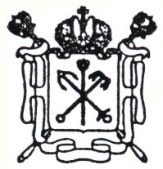 ПРАВИТЕЛЬСТВО  САНКТ-ПЕТЕРБУРГАКОМИТЕТ ПО ВНЕШНИМ СВЯЗЯМ САНКТ-ПЕТЕРБУРГАР А С П О Р Я Ж Е Н И Е		ОКУД____________________ 								№  ________________Об утверждении нормативных затрат на 2021 год и на плановый период 2022 и 2023 годовВ соответствии с частью 5 статьи 19 Федерального закона "О контрактной системе в сфере закупок товаров, работ, услуг для обеспечения государственных и муниципальных нужд", постановлением Правительства Российской Федерации от 13.10.2014 N 1047 "Об Общих правилах определения нормативных затрат на обеспечение функций государственных органов, органов управления государственными внебюджетными фондами и муниципальных органов, включая соответственно территориальные органы и подведомственные казенные учреждения", пунктом                      3.7 Требований к порядку разработки и принятия правовых актов о нормировании в сфере закупок товаров, работ, услуг для обеспечения нужд Санкт-Петербурга, содержанию указанных актов                           и обеспечению их исполнения, утвержденных постановлением Правительства Санкт-Петербурга                      от 30.12.2013 N 1095 "О системе закупок товаров, работ, услуг для обеспечения нужд Санкт-Петербурга", на основании постановления Правительства Санкт-Петербурга от 28.04.2016 N 327                    "О Правилах определения нормативных затрат на обеспечение функций государственных органов Санкт-Петербурга, органа управления территориальным государственным внебюджетным фондом и подведомственных им государственных казенных учреждений Санкт-Петербурга", распоряжением Комитета по экономической политике и стратегическому планированию Санкт-Петербурга                            от 15.05.2020 № 49-р «Об утверждении нормативов цены товаров, работ, услуг на 2021 год                                и на плановый период 2022 и 2023 годов», а также в целях обоснования объекта и(или) объектов закупки товаров, работ, услуг для обеспечения нужд Санкт-Петербурга:Изложить приложение к распоряжению в редакции согласно приложению к настоящему распоряжению.     	Контроль за выполнением распоряжения возложить на первого заместителя председателя Комитета по внешним связям Санкт-Петербурга Маркова С.Л.Председатель Комитета по внешним связям Санкт-Петербурга		                   			          Е.Д. ГригорьевПриложение к распоряжению Комитета по внешним связям Санкт-Петербургаот ___________ № ____________Нормативные затраты на обеспечение функцийКомитета по внешним связям Санкт-Петербурга(наименование исполнительного органа государственной власти Санкт-Петербурга, казенного учреждения)на 2021 год и на плановый период 2022 и 2023 годов№ п/пВид (группа, подгруппа) затратЗначение нормативных затрат, руб. в годЗначение нормативных затрат, руб. в годЗначение нормативных затрат, руб. в годПорядок расчета нормативных затрат № п/пВид (группа, подгруппа) затрат2021 год2022 год2023 годПорядок расчета нормативных затрат 1234561Затраты на оплату услуг 
по сопровождению и приобретению иного программного обеспечения      232 500.0      241 800.0     251 500.0Нормативные затраты на оплату услуг 
по сопровождению и приобретению иного программного обеспечения определяются по формуле:где: НЗсип - нормативные затраты на оплату услуг по сопровождению и приобретению иного программного обеспечения;Нц g ипо - норматив цены сопровождения g-го иного программного обеспечения, за исключением справочно-правовых систем, определяемый в соответствии с положениями статьи 22 Закона 44-ФЗ и рассчитываемый  в ценах на очередной финансовый год и на плановый период; Нц jпнл - норматив цены простых (неисключительных) лицензий на использование программного обеспечения на j-е программное обеспечение, за исключением справочно-правовых систем, определяемый в соответствии с положениями статьи 22 Закона 44-ФЗ и рассчитываемый в ценах на очередной финансовый год и на плановый период;Нк jпнл - норматив количества, планируемого к приобретению i-го программного обеспечения, определяется  исходя из потребностей Комитета2.Иные затраты, относящиеся 
к затратам на приобретение материальных запасов в сфере информационно-коммуникационных технологий796 500     828 400.0     861 600.0, где:НЗиз  - нормативные затраты, относящиеся к иным затратам на приобретение материальных запасов в сфере информационно-коммуникационных технологий;Нк из i   - норматив количества планируемого к приобретению i-го товара;Нц из i - норматив цены 1 единицы i-го товара, определяемый в соответствии с положениями статьи 22 Закона   44-ФЗ и рассчитываемый в ценах на очередной финансовый год и на плановый период3.Затраты на приобретение деталей для содержания принтеров, многофункциональных устройств и копировальных аппаратов (оргтехники)     400 000.0     416 200.0      432 900.0- нормативные затраты на приобретение деталей для содержания оргтехники (принтеров, многофункциональных устройств и копировальных аппаратов), определяемые в соответствии с требованиями пункта 1.7.5 Приложения к Правилам определения нормативных затрат и рассчитываемые в ценах на очередной финансовый год и на плановый период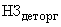 4.Затраты на оплату услуг почтовой связи20 000.0  20 000.0      20 000.0где :НЗупс - нормативные затраты на оплату услуг почтовой связи;Нк упс i - норматив количества планируемых i-ых почтовых отправлений в год, определяется с учетом фактических почтовых отправлений за отчетный финансовый год;Нц упс i - норматив цены i-ого почтового отправления, определяемый в соответствии тарифами на основные
 дополнительные услуги, утвержденными приказом УФПС г. Санкт-Петербурга и Ленинградской области – филиала ФГУП «Почта России» и в соответствии с положениями статьи 22 Закона  44-ФЗ и рассчитываемый  в ценах на очередной финансовый год и на плановый период.5.Затраты на оплату услуг федеральной фельдъегерской связи16 000.0    16 000.0   16 000.0НЗфс= Нк фс × Нц фс, где:НЗфс - нормативные затраты на оплату услуг федеральной фельдъегерской связи;Нк фс - норматив количества листов (пакетов) планируемой корреспонденции, определяется с учетом фактических отправлений за отчетный финансовый год;Нц фс - норматив цены 1 листа (пакета) планируемой корреспонденции, определяемый в соответствии тарифами на услуги федеральной фельдъегерской связи для лиц и органов власти, определенных статьей 2 Федерального Закона от 17.12.1994 № 67-ФЗ «О федеральной фельдъегерской связи», утвержденными приказом ГФС России и в соответствии с положениями статьи 22 Закона 44-ФЗ, рассчитываемый в ценах на очередной финансовый год и на плановый период.6.Затраты на оплату типографских работ и услуг      50 000.0    50 000.0    50 000.0где:НЗТру   - нормативные затраты на оплату типографских работ и услуг;               Нк Тру i - норматив количества планируемой к приобретению продукции (в т.ч. информационных и презентационных печатных изданий), изготовляемой типографией;Нц Тру i - норматив цены единицы i-ой продукции, определяемый в соответствии с положениями статьи 22 Закона 44-ФЗ и рассчитываемый в ценах на очередной финансовый год и на плановый период7.Затраты на приобретение периодических печатных изданий.179 400.00186 900.0197 600.0- нормативные затраты на приобретение периодических печатных изданий определяются в соответствии 
с требованиями пункта 2.7.1. Приложения к Правилам определения нормативных затрат, рассчитываемые в ценах на очередной финансовый год и на плановый период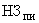 8.Затраты на оплату труда независимых экспертов     10 400.0     10 400.0      10 400.0НЗнэ  =  Нк ч  х  Нк нэ  х  Нц ч  х (1+ kстр )где:                          НЗнэ - нормативные затраты на оплату труда независимых экспертов;Нк ч  - норматив количества часов заседаний аттестационных и конкурсных комиссий планируемых в очередном финансовом году;Нк нэ  - норматив количества независимых экспертов, планируемых к включению в составы аттестационных и конкурсных комиссий в очередном финансовом году;Нц ч  - норматив цены (ставка почасовой оплаты труда независимых экспертов, установленная в соответствии с Закона ом Санкт-Петербурга от 03.03.2010 № 119-45 «О порядке оплаты услуг независимых экспертов, включаемых в составы аттестационной и конкурсной комиссий, образуемых в государственном органе Санкт-Петербурга»), определяемый в соответствии с положениями статьи 22 Закона  44-ФЗ и рассчитываемый  в ценах на очередной финансовый год и на плановый период.;kстр - процентная ставка страхового взноса в государственные внебюджетные фонды при оплате труда независимых экспертов на основании гражданско-правовых договоров9.Затраты на оплату услуг по организации участия в конференциях, форумах, семинарах, совещаниях работников Комитета     24 000.0     24 000.0     24 000.0где:                                Н ц кфсi - норматив цены i-ой услуги по организации участия 
в конференциях, форумах, семинарах, совещаниях работников Комитета, определяемый в соответствии с положениями статьи 22 Закона 44-ФЗ и рассчитываемый в ценах на очередной финансовый год и на плановый период10.Затраты на приобретение канцелярских принадлежностей910 400.0949 500.0989 400.0- нормативные затраты на приобретение канцелярских принадлежностей определяются в соответствии с требованиями пункта 2.10.2. Приложения к Правилам определения нормативных затрат, рассчитываемые в ценах на очередной финансовый год и на плановый период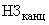 11.Услуги оказания передачи данных с использованием информационно-телекоммуникационной сети «Интернет»5 000.05 000.05 000.0- нормативные затраты на услуги оказания передачи данных с использованием информационно-телекоммуникационной сети «Интернет» определяются в соответствии с требованиями пункта 2.7.1. Приложения к Правилам определения нормативных затрат, рассчитываемые в ценах на очередной финансовый год и на плановый период12.Иные прочие затраты (архивная обработка)122 500.0122 500.0122 500.0- нормативные затраты (прочие затраты) определяются в соответствии с требованиями пункта 2.7.1. Приложения к Правилам определения нормативных затрат, рассчитываемые в ценах на очередной финансовый год и на плановый период13.Затраты на приобретение материальных запасов для нужд гражданской обороны (обеспечение пожарной безопасности)209 600.000- нормативные затраты на приобретение материальных запасов для нужд гражданской обороны определяются в соответствии с требованиями пункта 2.7.1. Приложения к Правилам определения нормативных затрат, рассчитываемые в ценах на очередной финансовый год и на плановый период